ČETRTEK, 12. 1. 2022	SLJ – Besede z nasprotnim pomenomSe spomniš igre DAN – NOČ? Če imaš možnost, se jo igraj doma. Dan je nasprotje noči in obratno. Poznaš še kakšni besedi z nasprotnim pomenom? Naj ti malo pomagam.Sedaj odpri SDZ 1, stran 83 in reši naloge. Nalogo 3 naredi v zvezek Š (šolski). Zapiši tri primere. Z rdečo barvico napiši naslov: BESEDE Z NASPROTNIM POMENOMSLJ – Branje slikopisa, prepisPred seboj imaš dva besedila. Vsakega glasno preberi 2 krat. V zvezek Črkica prepiši besedilo, ki ti je bolj všeč. Na koncu ne pozabi narediti vzorček. Piši z nalivnikom.ČEZ   NOČ   JE   ZAPADLO   VELIKO          .                            STA 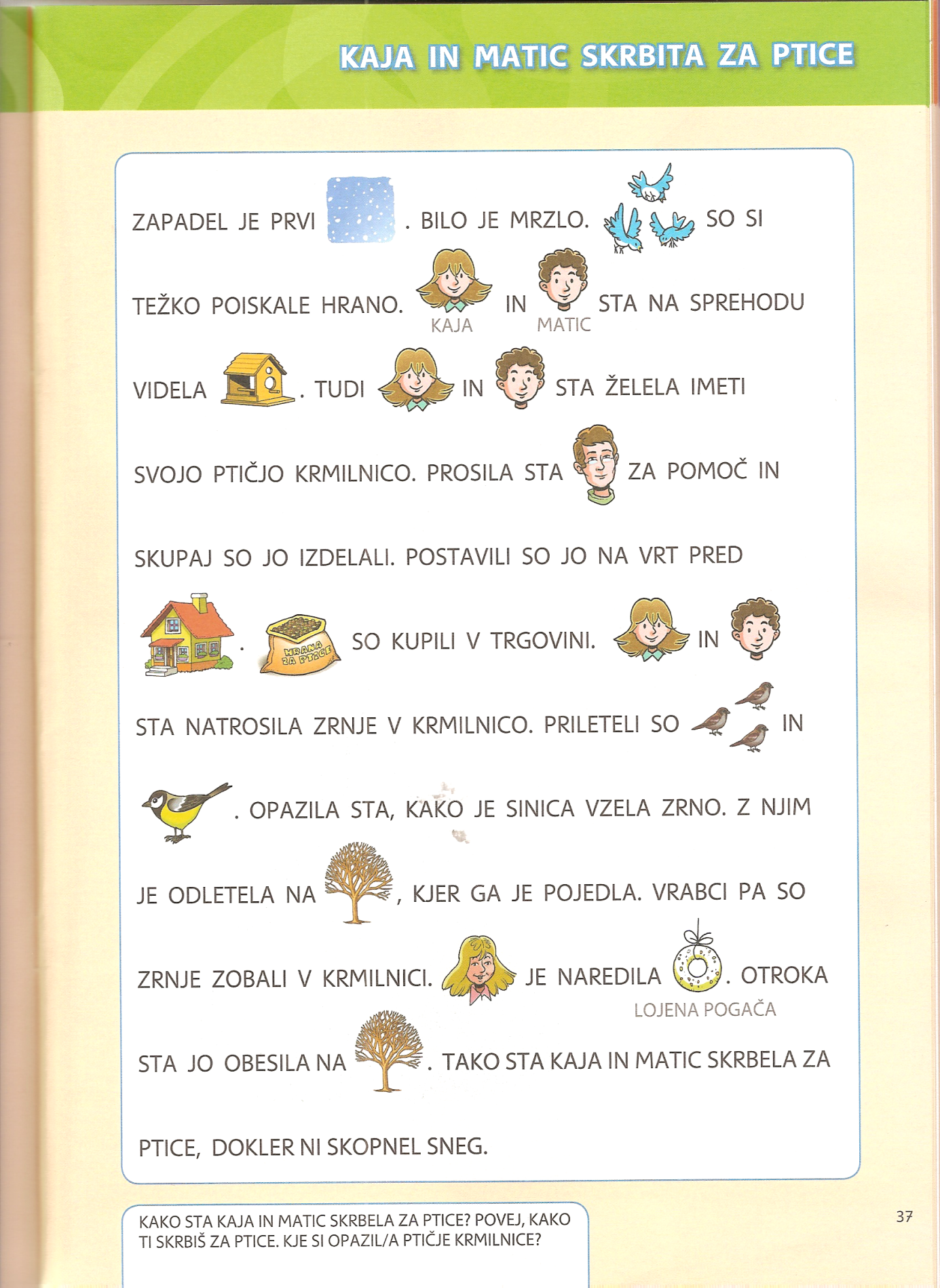 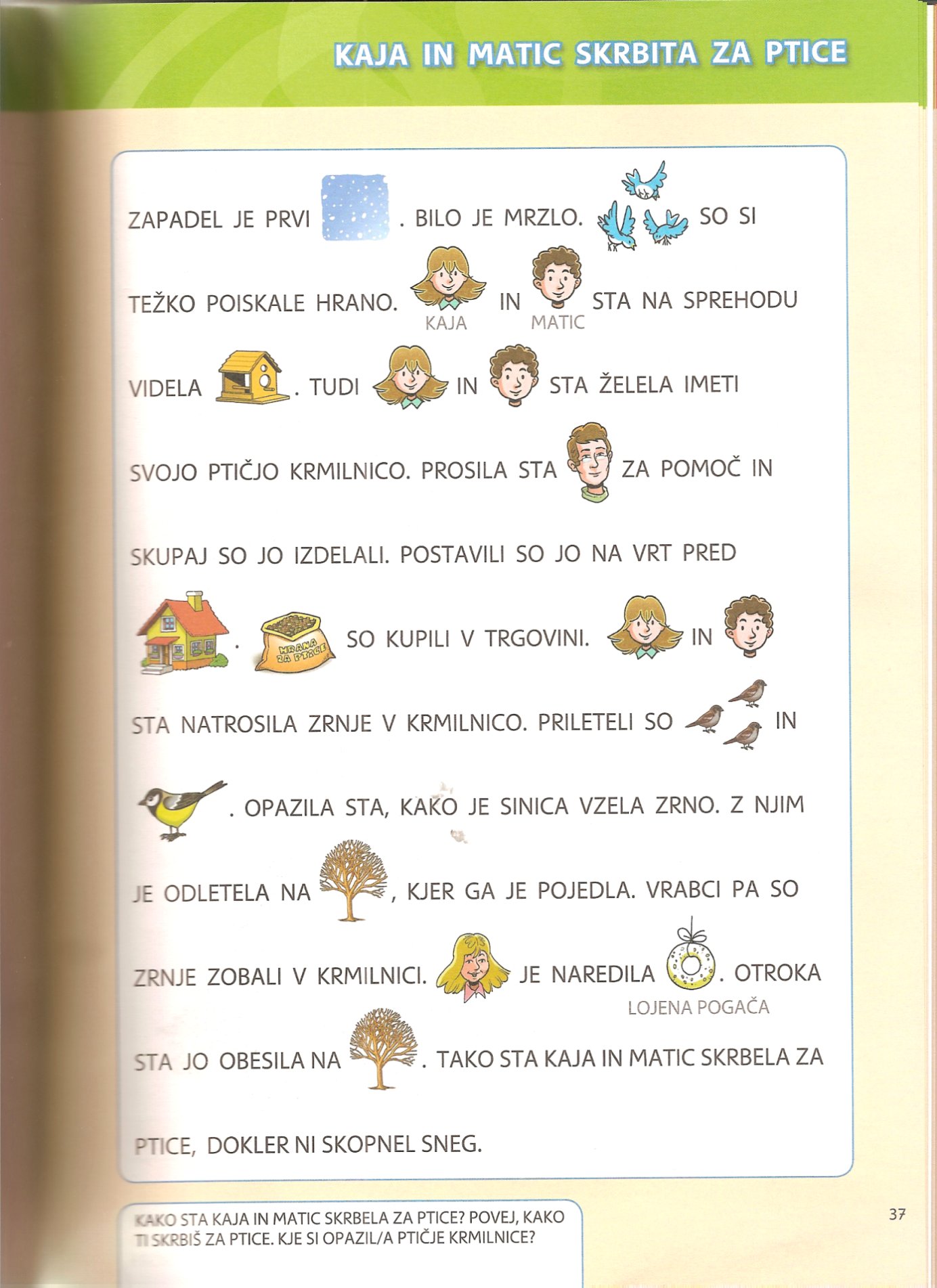 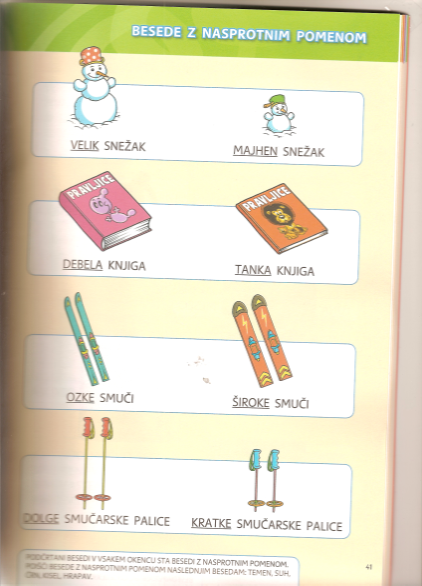 VZELA         . 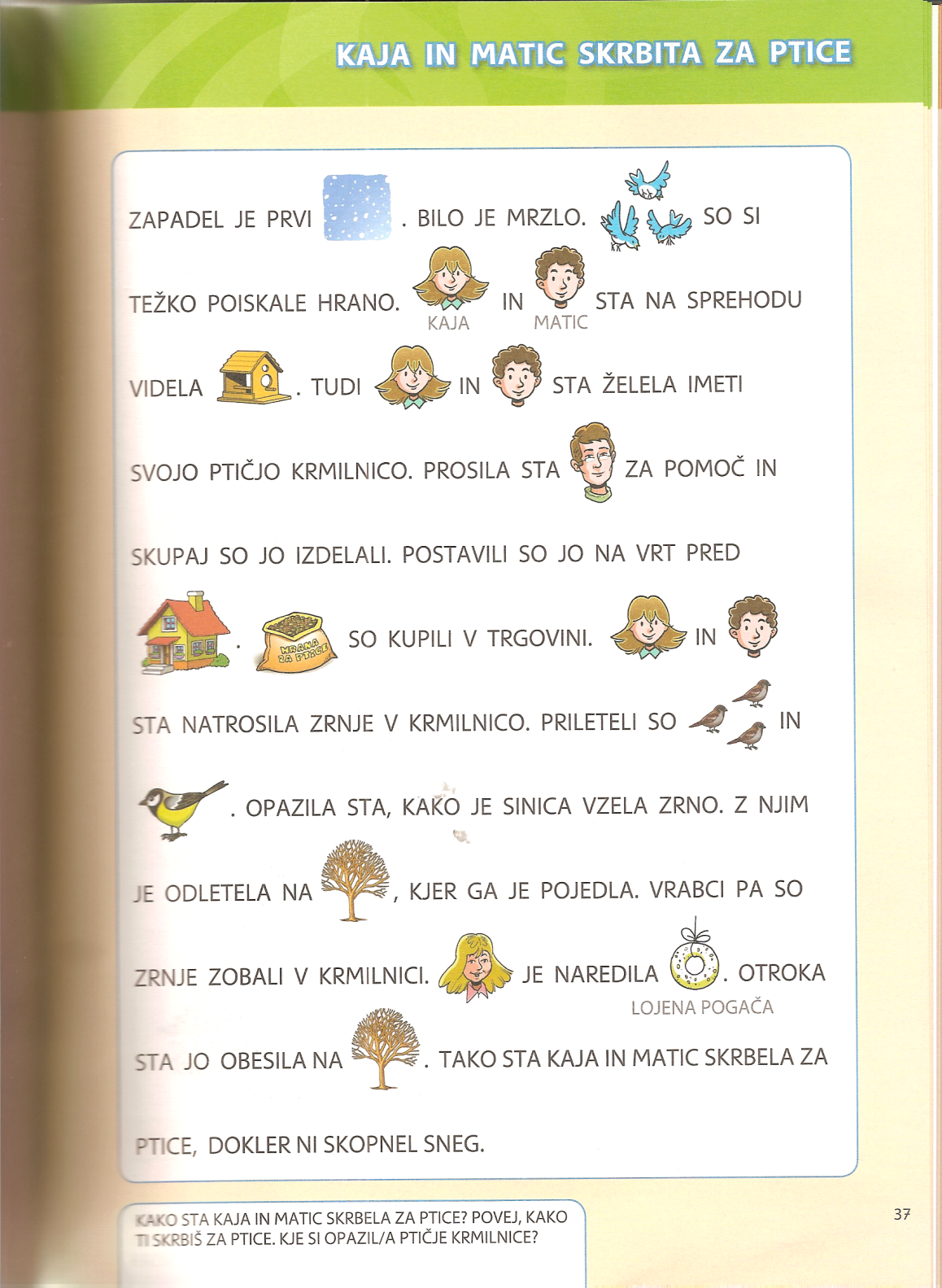 STEKLA   STA   DO                NA   VRHU   HRIBA.   SPUSTILA   STA   SE   PO   HRIBU   NAVZDOL. 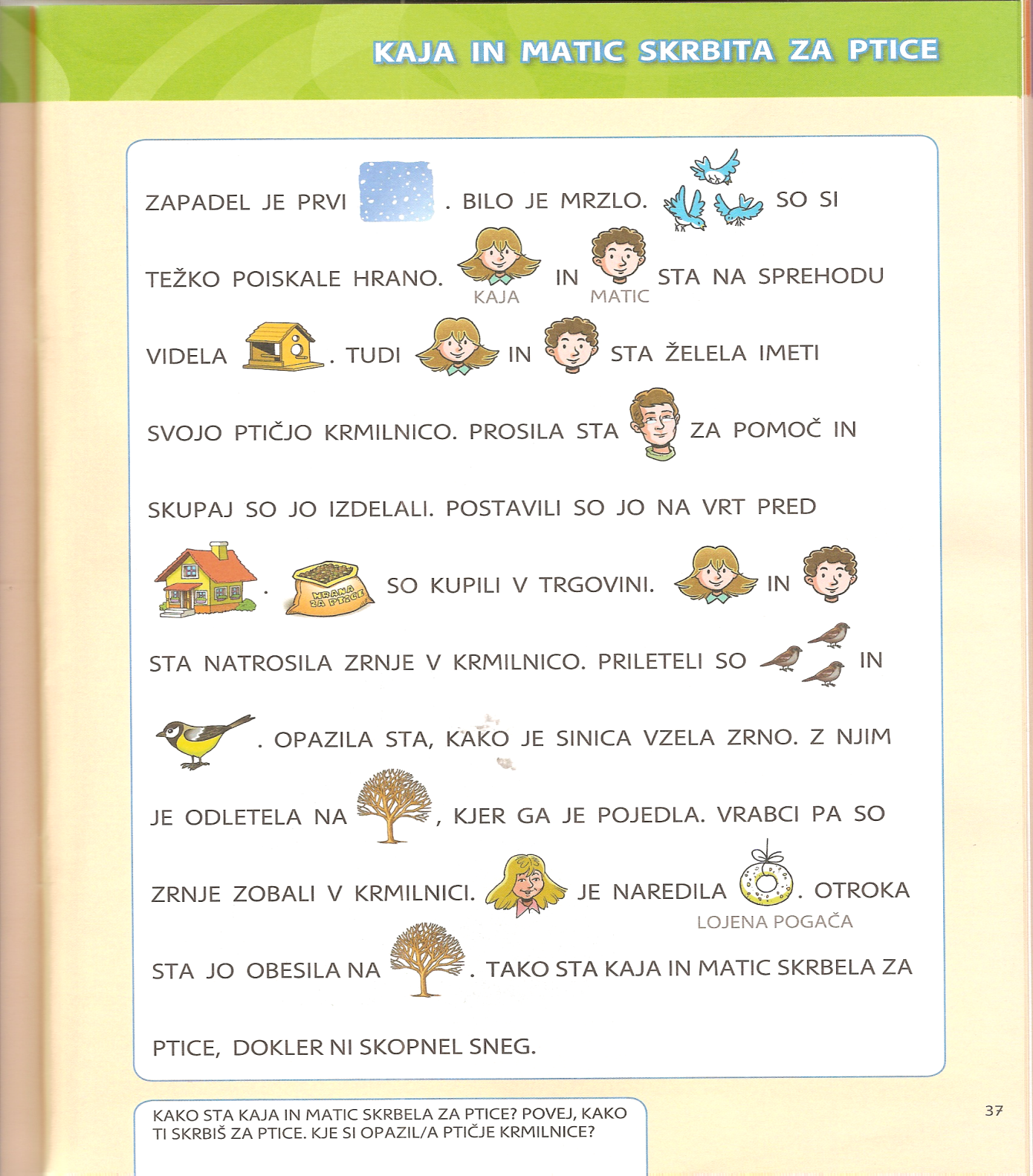 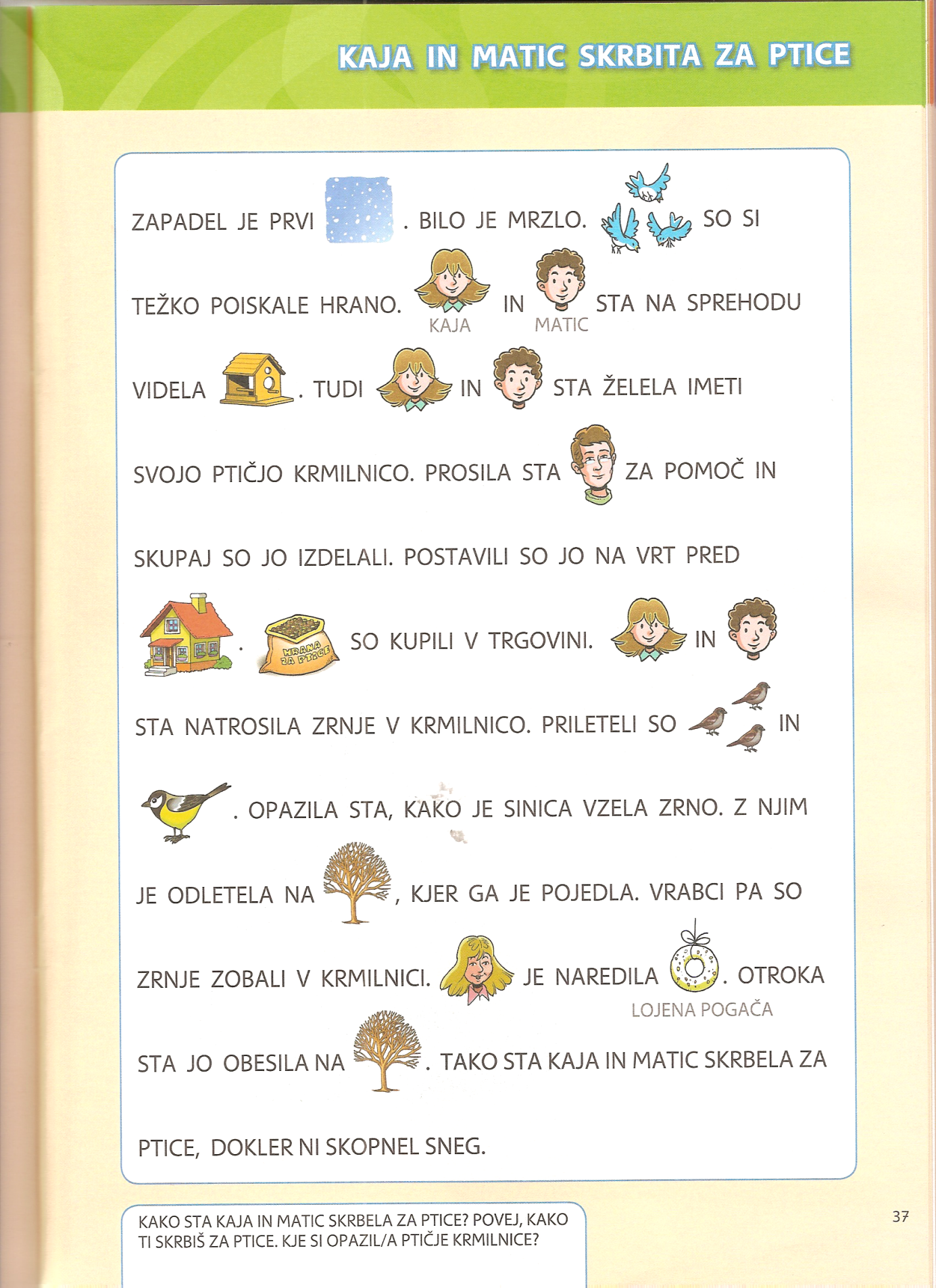 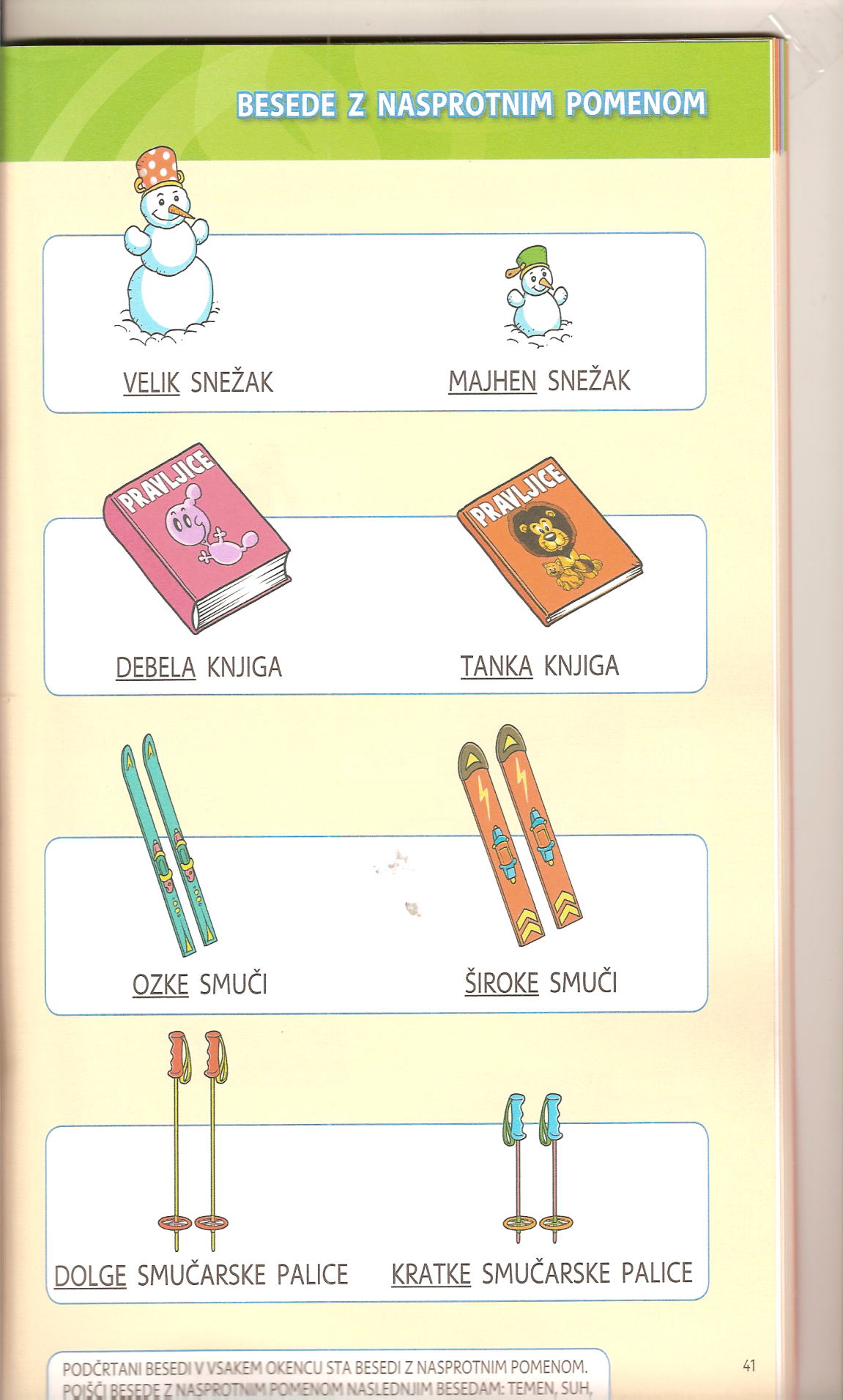             SE   JE   ZALETELA   V              .            JI   JE   POMAGAL   VSTATI.   PELJALA   STA   SE   NAPREJ.Čez noč je zapadlo veliko snega. Sneg je pokril drevesa, poti in zelenico pred hišo.Klemen se je vrnil iz šole. Pozdravil je starša in sestro Lino. Vzel je lopato in odšel na dvorišče. Očka je šel za njim. Skupaj sta odmetala sneg z dreves, dvorišča in s poti.Zvečer je utrujen pogledal risanko in odšel spat.MAT – utrjujemV zvezek za matematiko zapiši: VAJAZapiši račune in jih izračunaj.3 + 12 =                   20 – 11 =6 + 7 =                      15 – 9 =8 + 4 =                      13 – 8 =9 + 3 =                      14 – 7 =5 + __ = 11              __ - 4 = 117 + __ = 13              __ - 8 = 8__ + 20 = 20           12 - __ = 3__ + 8 = 14             16 - __ = 93 + 8 + 5 =                    17 – 9 – 3 =                 20 – 12 + 5 =Riši s šablono. Nariši moder krog in rumen trikotnik. Nariši rdeč pravokotnik in rjav kvadrat. Nadaljuj vzorček (ponovi ga 2 krat)MLADSTARSUHMOKERUMAZANČISTZAPRTODPRTVISOKONIZKOBELČRNLAŽRESNICADANNOČ